Publicado en Madrid el 06/11/2019 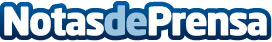 Éxito del Roadshow de Grupo GN (Beltone y ReSound) Ha recorrido ocho ciudades de toda España a lo largo del mes de octubre y en total han acudido más de 400 profesionales de la audiologíaDatos de contacto:Javier Bravo606411053Nota de prensa publicada en: https://www.notasdeprensa.es/exito-del-roadshow-de-grupo-gn-beltone-y Categorias: Nacional Medicina Imágen y sonido Otras ciencias http://www.notasdeprensa.es